След като се гмурна в „дълбините“ на алгебрата, сега Иванчо иска да се занимава с геометрия.Иванчо има дадени N точки в двумерна декартова координатна система. Върху всяка една от тях той може да прилага следните операции:Избираме две точки A и B с различни координати. Извършваме хомотетия на точка B с център точка A и коефициент ±2. При тази хомотетия векторът  се заменя с вектор , където k = ±2. Цената на тази операция е 1, ако     k = 2, и 6, ако k = -2.Избираме две точки A и B с различни координати. Нека g е правата, определена от A и B. Нека h е правата, която е перпендикулярна на g и минава през B. Точка A се премахва и се създават нови две точки. Тези точки са разположени върху h и са на разстояние 2.d от точка B, където d е разстоянието между A и B. Цената на тази операция е 3.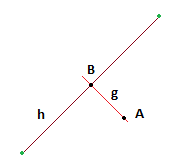 Даден е стек с точки. Операцията се състои в това да изберем точка, която да заменим с тази на върха да стека. След това точката на върха се премахва от стека. Можем да извършваме това, докато стекът не е празен. Цената на тази операция е 15.Целта на Иванчо е, прилагайки тези операции, да разположи точките възможно най-близо една до друга. За да определим понятието „близост“, задаваме ъгъл α и намираме две успоредни прави, сключващи с оста Ox ъгъл α, такива, че всички точки се намират между тях и това са правите на минимално разстояние една от друга с това свойство.На долната схема можем да видим пример за такива прави при α = π / 4.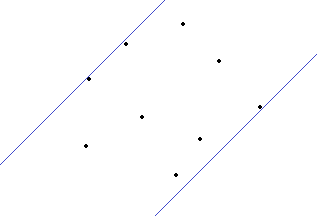 Дадената равнина е правоъгълник с долен ляв ъгъл (0, 0) и горен десен ъгъл (1000, 700) и при операции 1 и 2 можем да получим точка, излизаща от нея. След като точка излезе от равнината, тя „изчезва“ и вече не се разглежда. Това обаче добавя наказателни точки към резултата. Максималния брой излезли точки е 20.Иванчо иска от Вас да опишете стратегия за прилагане на операциите, която да получава минимален резултат. Резултатът получаваме по следния начин:,където dist е разстоянието между правите, cost е цената на използваните операции, x е броят излезли точки, e е константа 2,71.ВходОт първия ред на файла geometry.in се въвежда цялото число N – броят на точките. От следващите N реда се въвежда по една двойка цели числа – координатите на поредната точка. На нов ред във файла е записано числото M – броят на точките в стека. Следващите M реда описват координатите на точките в стека – по две цели числа на ред. Редът на точките съответства на реда им отдолу нагоре в стека.ИзходНа първия ред на изходния файл geometry.out изведете броят на операциите, които решението Ви ще извърши (не трябва да превишава 10 000).Всяка операция опишете на отделен ред в следния формат: <номер на операцията> <коефициент> <първа точка> <втора точка>. Полето коефициент се използва само при операция 1, а при операция 3 нямаме поле втора точка. Полетата първа точка и втора точка представляват двойка координати. На последния ред изведете дробно число α между 0 и π – ъгълът, който избирате за правите (в радиани). Отпечатайте числото с не повече от 8 знака общо.ОценяванеЩе получите 0 точки, ако:При операциите получите повече от 20 излизащи точки;Извършите повече от 10 000 операции;Приложите някоя от операциите върху несъществуваща или излязла точка;Не спазите формата на изхода.В противен случай ще получите  процента от точките, предвидени за съответния тест. Дефинираме yourScore като резултатът, който е получила Вашата програма на съответния тест, а minScore като най-малкия резултат, който е получила някоя от програмите на участниците на този тест.ОграниченияБроят на точките в равнината не надвишава 100;Броят на точките в стека не надвишава 20;Всяка точка има целочислени координати, попадащи в равнината;Позволени са най-много 20 излизащи точки;Позволени са най-много 10 000 операции.Ограничение по време: 5 секОграничение по памет: 256 MBОсобености на тестоветеВ част от тестовете точките са генерирани произволно, а в други точките са разделени на групи. Групите са струпвания от точки, като в пространствата между групите няма точки. Точките в стека са генерирани произволно.ВизуализаторВ страницата със задачите можете да намерите програма, която симулира визуално поведението на Вашето решение, придружена от инструкции за ползване. Там можете да откриете и примерен тест.Брой тестовеВид тестовеБрой групиБрой точки в равнинатаБрой точки в стека5Произволно-15515Произволно-251010Произволно-301010По групи5301010По групи7501010Произволно-601015По групи5901515По групи101002010Произволни-10020